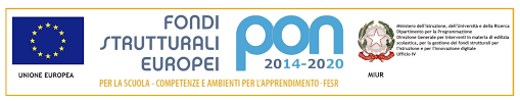 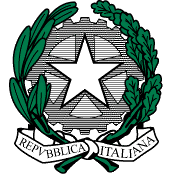 MINISTERO DELL’ISTRUZIONE, DELL’UNIVERSITA’ E DELLA RICERCAUFFICIO SCOLASTICO REGIONALE PER IL LAZIO  ISTITUTO COMPRENSIVO STATALESANT’ELIA FIUMERAPIDOVia IV Novembre snc 03049 S. Elia Fiumerapido (FR)C.F. 90032250608-  0776/350200    FRIC857001@istruzione.itFUNZIONI STRUMENTALIScheda per la relazione finale - docente: _________________________a.s. ______________________Funzione strumentale assegnata (riportare i compiti individuati nella nomina)Obiettivi perseguiti/risultati raggiuntiSintesi delle attività e delle iniziative attuateIncontri con commissioni/gruppi afferenti alla F.S. Numero ore effettuate dalla F.S. differenziate per tipologia (come funzione, come formazione, con commissioni/gruppi afferenti alla F.S., altro ……)Documenti e/o strumenti prodottiDescrizione delle strategie utilizzate per promuovere l’informazione ed il raccordo con i colleghi, le altre F.S., il Dirigente scolastico, il territorio.Motivi che hanno favorito/ostacolato il pieno raggiungimento degli obiettiviProposte concrete per lo sviluppo della funzione e la riprogettazioneAutovalutazione finale (min. 1 - max. 7)1.	Grado di raggiungimento degli obiettivi2.	Grado di efficacia degli interventi svolti3.	Grado di soddisfazione professionale per la funzione svoltaDataFirma123456712345671234567